Скотоводство. Крупный рогатый скотДегтерев, Г. П. Тенденции и перспективы развития мясного животноводства / Г.П. Дегтерев // Эффективное животноводство. – 2016 – № 1(122). – С. 38-39.Казанов, В. Залог движения вперёд // В. Казанов // Эффективное животноводство. – 2016 – № 1(122). – С. 8-10.Воронежская область сделала огромный скачок в развитии сельскохозяйственной отрасли за последние пять лет, заявил министр сельского хозяйства РФ Александр Ткачёв во время визита в регион. Успех этот неслучаен. С приходом в Воронежскую область губернатором Алексея Гордеева, отметил глава Минсельхоза России, «очень много изменилось в положительную сторону» Калугин, Ю. А. Продукция скотоводства / Ю. А. Калугин, О. И. Фёдорова // вестник мясного скотоводства. – 2015. – Т.4. № 92. – С. 81-84.В статье рассматривается продукция скотоводства в зависимости от направления продуктивности как основная (молоко и мясо), так и дополнительная (субпродукты, навоз).Кибкало, Л. И. Оценка туш крупного рогатого скота по естественно-анатомическим частям /Л. И. Кибкало, Е. С. Кочелаева // Вестник Курской гос. с.-х. академии. – 2015 – № 6. – С. 56-57Исследованы туши крупного рогатого скота по естественно-анатомическим частям. Определено соотношение в них мякоти и костной ткани. Установлено, что лучшее соотношение мышечной и костной ткани у бычков голштинской породы красно-пестрой масти.Коба И. С. Чтобы антибиотики в молоко не попадали / И. С. Коба // Эффективное животноводство. – 2016 – № 1(122). – С. 22-23. Руководитель федеральной службы по ветеринарному и фитосанитарному надзору Сергей Данкверт, отвечая на вопросы журналистов после окончания V съезда Национального союза производителей молока (2014 г.) подчеркивал: «Сейчас ситуация в нашем молочном производстве очень напряженная. Когда это было, чтобы в молоке у нас содержание антибиотиков было превышено не в десять, не в двадцать, а в 50 раз! Значит, производители лечат коров бесконтрольно и действуют по принципу - хорошее молоко идет на заводы, например компании «Пепсико», потому что они его обязательно проверяют, а все «барахло» отправляется фермерам, которые это молоко везут на рынок и выдают за своё или на предприятия, которые выпускают элитную продукцию под маркой экологичности и качества. Поэтому уже сегодня производителями молока нужно задуматься об обеспечении качества своей продукции, так как контроль качества сырого молока будет ужесточён».Начало консолидации отрасли мясного скотоводства // Эффективное животноводство. – 2016 – № 1(122). – С. 28.Пискун, В. И. Физико-химические свойства молока и его вязкость / В. И. Пискун, В. Я. Ходарев // Научно-технич. бюл. ин-та животноводства нац. акад. аграрных наук Украины. – 2015. – № 114. –С. 119-124.Преображенский, О. Теленок еще не родился / О. Преображенский // Приусадебное хозяйство. – 2015. – № 12. – С. 79.Федосеева, Н. А. Морфофункциональные свойства вымени коров холмогорской породы / Н. А. Федосеева, Н. И. Иванова // Вестник Мичуринского гос.аграрного ун-та. – 2015. – № 4. – С. 73-77.Разведение и племенное делоБоев, М. М. Маркерная селекция, направленная на воспроизводство генотипов, обеспечивающих высокую молочную продуктивность у симментальского скота / М. М. Боев, В. В. Волобуев // Вестник Курской гос. с.-х. академии. – 2015 – № 6. – С. 57-60.Выявлена связь уровня удоев с антигенами групп крови. Проанализировано проявление форм наследования в связи с наличием и соотношением в генотипе маркеров, ассоциированных с молочной продуктивностью.Бугров, А. Д. Трансплантация эмбрионов - регулируемый метод получения двойнят/ А. Д. Бугров, А. Ф. Гончар // Научно-технич. бюл. ин-та животноводства нац. Акад. аграрных наук Украины. – 2015. – № 114. –С. 24-31.В работе изложены результаты исследований по усовершенствованию способа получения двойнят-телят методом эмбриотрансплантации, приживаемости эмбрионов при пересадке их в один и два рога матки, продолжительность эмбрионального развития и распределения половой принадлежности двойнят полученных методом трансплантации эмбрионов и спонтанно. Установлено, что телки, рожденные в разнополой двойне в 73% случаев оказываются фримартинами. Эмбриональный период развития гетерозиготных двойнят короче, чем у одинцов, независимо от методов получения, породы и пола плода.Габидулин, В. М. Сравнительная оценка интерьерного профиля импортного абердин-ангусского скота трёх генераций / В. М. Габидулин, М. В. Тарасов, С. А. Алимова // Вестник мясного скотоводства. – 2015. – Т. 4. № 92. – С.20-24.Возрастающий спрос на рынке высококачественной говядины послужил толчком для роста поголовья мясного скота абердин-ангусской породы в России. Завезённый скот хорошо акклиматизировался и зарекомендовал себя как высокопродуктивный генетический материал в чистопородном разведении.Голубков, А. И. Создание внутрипородного типа «Енисейский» красно-пестрой породы / А. И. Голубков, Т. Ф. Лефлер // Вестник Красноярского гос. аграрного ун-та. – 2016. – № 1. – С. 173-180.В статье представлена информация о создании енисейского типа красно-пестрой породы в Сибири. В результате многолетней кропотливой селекционной работы создан уникальный тип скота, сочетающий в своем генотипе высокие показатели молочной продуктивности, технологичности, приспособленности к сибирским условиям кормления и содержания. Целью исследования являлась оценка методов совершенствования красно-пестрого скота при создании внутрипородного типа «Енисейский». Молочная продуктивность коров енисейского типа отвечала требованиям целевых стандартов для типа и составляла по племхозам-оригинаторам за 2013 год 5 355 кг молока с массовой долей жира 3,87 %, белка - 3,13 %, превосходя коров-сверстниц красно-пестрой породы по надою на 668 кг молока, массовой доле жира - на 0,19 %, белку - на 0,02 %. Молодняк енисейского типа характеризуется повышенной интенсивностью роста и высокой скороспелостью. Телочки енисейского типа в сравнении с красно-пестрыми имели превышение живой массы в 12 месяцев на 37 кг (14,6 %), в 18 месяцев - на 30 кг (8,3 %), коров-первотелок - на 52 кг (11,0 %), взрослых коров - на 47 кг (8,5 %). Голубков, А. И. Состояние и перспективы разведения внутрипородного типа «Красноярский» черно-пестрой породы / А. И. Голубков, А. Е. Лущенко // Вестник Красноярского гос. аграрного ун-та. – 2016. – № 1. – С. 134 -140.Дробязко, О. В. Иммуногенетическая характеристика популяции крупного рогатого скота породы шароле / О. В. Дробязко, В. И. Россоха // Научно-технич. бюл. ин-та животноводства нац. Акад. аграрных наук Украины. – 2015. – № 114. – С. 63-69.Дубовскова, М. П. Герефорды России и новые стимулы развития мясного скотоводства / М. П. Дубовскова // Эффективное животноводство. – 2016 – № 1(122). – С. 24-26.Каюмов, Ф. Г. Морфофункциональная характеристика мышц нового типа калмыцкой породы скота «Айта» / Ф. Г. Каюмов, Н. А. Калашников // Вестник мясного скотоводства. – 2015. – № 4 (92). – С. 154.Каюмов, Ф. Г. Основные этапы создания нового заводского типа «Айта» калмыцкой породы скота / Ф. Г. Каюмов, Н. А. Калашников // вестник мясного скотоводства. – 2015. – Т. 4. № 92. – С.43-47.Каюмов, Ф. Г. Результаты испытания мясного типа «Айта» на хозяйственно-полезные и технологические качества / Ф. Г. Каюмов, Н. А. Калашников // Вестник мясного скотоводства. – 2015. – № 4 (92). – С. 155.Ляшенко, В. В. Продуктивные и воспроизводительные качества коров-первотелок голштинской породы разной селекции / В. В. Ляшенко, И. В. Каешова, А. В. Губина // Нива Поволжья. – 2015. – № 4. – С. 78-84.Макаев, Ш. А. Отечественная мясная порода - казахская белоголовая / Ш. А. Макаев, Б. С. Нуржанов, А. В. Фомин // Вестник мясного скотоводства. –2015. – Т. 4. № 92. – С.57-62.В статье приводятся данные по совершенствованию казахской белоголовой породы как в целом, так и отдельно по стаду племзавода «Красный Октябрь» Волгоградской области. Оценена продуктивность и племенная ценность наиболее выдающихся представителей заводских линий.Макаев, Ш. А. Оценка линейных быков-производителей по качеству потомства / Ш. А. Макаев, А. В. Фомин, С. С. Польских // Вестник мясного скотоводства. – 2015. – № 4 (92). – С. 157.Новый баганский мясной тип крупного рогатого скота симментальской породы в Сибири / В. А. Солошенко [и др.] // Вестник Новосибирского гос. аграрного ун-та. – 2015. – № 4(37). – С. 172-180.Особенности формирования элементного статуса крупного рогатого скота в связи с продуктивностью и принадлежностью к половозрастной группе / Мирошников С. А. [и др.] // Вестник мясного скотоводства. – 2015. – Т. 4. № 92. – С. 94-99.Проведён сравнительный анализ содержания 25 макро- и микроэлементов в шерсти крупного рогатого скота. Установлена зависимость элементного состава шерсти от направления продуктивности и принадлежности к различным половозрастным группам.Продуктивные и репродуктивные качества коров голштинской породы второй лактации при разных уровнях удоя на ранней стадии лактопоэза / C. Г. Пищан [и др.] // Научно-технич. бюл. ин-та животноводства нац. акад. аграрных наук Украины. – 2015. – № 114. – С. 124-132.Показатели продуктивности маточного поголовья нового мясного типа калмыцкой породы «Айта» разных генотипов / Л. Г. Сурундаева [и др.] // Вестник мясного скотоводства. – 2015. – Т. 4. № 92. – С.74-80.Способ прогнозирования и оценки мясной продуктивности герефордов /
К. М. Джуламанов [и др.] // Вестник мясного скотоводства. – 2015. – Т. 4. № 92. – С. 16-20.Представлен метод селекционной оценки по мясной продуктивности, обеспечивающий надёжный отбор генотипов с высокой племенной ценностью, способствующий увеличению живой массы молодняка стада.Сурундаева, Л. Г. Анализ ассоциаций разных генотипов молодняка каргалинского мясного типа крупного рогатого скота по гену гормона кальпаина с мясной продуктивностью / Л. Г. Сурундаева, Л. А. Маевская // Вестник мясного скотоводства. – 2015. – Т. 4. № 92. – С. 12-15.Сурундаева, Л. Г. Органолептические и структурно-механические показатели качества охлаждённой и варёной говядины у животных разных генотипов / Л. Г. Сурундаева // Вестник мясного скотоводства. – 2015. – Т. 4. № 92. – С.99-104.Выявлены маркеры, сцепленные с продуктивностью, «нежностью» мяса, созреванием и другими важными хозяйственными признаками, определена частота встречаемости желательных аллелей, установлены органолептические и структурно-механические показатели качества говядины.Анализ структурно-механических свойств мяса показал достоверное влияние генотипа на показатели нежности мяса (52,5 %), на долю других факторов приходится 47,5 %. Образцы как сырого, так и варёного мяса, полученные от животных с желательным генотипом СС, на 27,84 % были нежнее, т. е. имели меньшее сопротивление при разрезании по сравнению с гетерозиготами. Они, в свою очередь, превосходили нежелательные генотипы на 22,28 %. С увеличением срока созревания мяса показатели сопротивления образцов при резании улучшались. Интенсивнее это проходило у желательных гомозиготных генотипов.Фролов, А. Н. Клинические и адаптационные показатели тёлок герефордской породы канадской селекции / А. Н. Фролов, О. А. Завьялов, А. В. Харламов // Вестник мясного скотоводства. – 2015. – № 4 (92). – С. 156-157.Харламов, А. В. Естественная резистентность тёлок герефордской породы импортной селекции различной интенсивности роста / А. В. Харламов, А. Н. Фролов, О.А.Завьялов // Вестник мясного скотоводства. – 2015. – № 4 (92). – С. 156.Шишкин Воспроизводство крупного рогатого скота / Шишкин // Эффективное животноводство. – 2016 – № 1(122). – С. 36-37.Кормление и содержание животныхБабкова, Н. М. Сравнительная оценка молочной продуктивности коров красно-пестрой породы разных линий в АО «Тубинск» / Н. М. Бабкова, Бодрова С.В., Мурадян Н.А. // Вестник Красноярского гос. аграрного ун-та. – 2016. – № 1. – С. 141-145.Авторы изучали влияние быков-производителей разных линий на продуктивность дочерей красно-пестрой породы енисейского типа. Исследование было проведено в АО «Тубинск» Краснотуранского района Красноярского края, которое является племенным заводом по разведению крупного рогатого скота красно-пестрой породы енисейского типа. В процессе работы получены результаты молочной продуктивности за первую лактацию коров красно-пестрой породы, полученных от быков-производителей разных линийБыло установлено, что дочери быка Дюшес 3193 линии Пабст Говернер обладают не только более высокой молочной продуктивностью, но и лучшими морфологическими и функциональными свойствами вымени, которые целесообразно учитывать при отборе коров для промышленной технологии.Биологическая ценность углеводов многолетних культур и влияние на продуктивность крупного рогатого скота / А. В. Кудашева [и др.] // Вестник мясного скотоводства. – 2015. – Т. 4. № 92. – С. 135-139.В статье представлены результаты исследований зелёной массы бобовых и злаковых культур, их углеводный состав. Даны рекомендации, которыми следует руководствоваться при производстве кормов.Борщ, А. А. Динамика упитанности и продуктивности коров в течение лактации при беспривязно-боксовом содержании / А. А. Борщ // Научно-технич. бюл. ин-та животноводства нац. акад. аграрных наук Украины. – 2015. – № 114. – С. 17-24.Дибиров, Р. М. Оценка основных параметров микроклимата помещений с беспривязным содержанием коров на глубокой соломенной подстилке / Р. М. Дибиров, Ю. И. Крыворучко // Научно-технич. бюл. ин-та животноводства нац. акад. аграрных наук Украины. – 2015. – № 114. – С. 57-62.Динамика (изменение) жирнокислотного состава молочного жира в течение лактации и в зависимости от разного уровня питания в период раздоя, а также разного времени наступления пика лактации / Е. В. Душкин [и др.] // Эффективное животноводство. – 2016 – № 1(122). – С. 40-42.«Живой белок»: чтобы корова не превратилась в свинью! // Эффективное животноводство. – 2016 – № 1(122). – С. 29.Инновационные подходы при подготовке кормовых средств с применением кавитации / Б. Х. Галиев [и др.] // Вестник мясного скотоводства. – 2015. – Т. 4. № 92. – С. 153. К разработке способа подготовки кормов к скармливанию с использованием кавитационной обработки / А. В. Быков [и др.] // Вестник мясного скотоводства. – 2015. – Т. 4. № 92. – С. 119-126.Проблема рационального использования отходов производства для нашей страны является одной из основополагающих. Отходы агропромышленного комплекса характеризуются значительным содержанием углеводов, протеинов и жира, что делает их незаменимыми при балансировании рационов. В связи с этим представлен способ получения кормового продукта на основе целлюлозосодержащих отходов, обогащённых порошком цеолита. Способ основан на совместной ультразвуковой обработке продуктов (отрубей) и минерала цеолита. Показана эффективность использования полученного продукта в кормлении птицы.Карамаев, С. В. Влияние типа кормления на обмен веществ и продуктивные качества коров голштинской породы / С. В. Карамаев, А. С.Карамаева, В. С. Карамаев // Нива Поволжья. – 2015. – № 4. – С. 61-67.Ламонов, С. А. Влияние изменения стереотипа дня в условиях молочной фермы на функциональное состояние дойных коров и динамику их удоев / С. А. Ламонов // Вестник Мичуринского гос.аграрного ун-та. – 2015. – № 4. – С. 62-66.Левахин, Ю. И. Химический состав фуза подсолнечного, приготовленного по разной технологии, и мясная продуктивность откармливаемых бычков / Ю. И. Левахин, Б. С. Нуржанов, В. А. Рязанов // Вестник мясного скотоводства. –2015. – Т. 4. № 92. – С. 105-109.Представлены данные химического состава, использованного в эксперименте фуза подсолнечного и его влияния на мясную продуктивность откармливаемых бычков. Установлено, что использование фуза подсолнечного в составе рационов, приготовленного по разной технологии, оказало положительное влияние не только на убойные показатели, но и на морфологический и сортовой составы туш подопытных животных.Мирошников, И. С. Физико-химические и биологические характеристики минеральной добавки, подвергнутой кавитационной обработке / И. С. Мирошников, А. С. Васильченко, Е. В. Яушева // Вестник мясного скотоводства. – 2015. – Т. 4. № 92. – С. 109-115.В статье приведены результаты экспериментальных исследований, описывающих физико-химические и биологические характеристики минеральных добавок при кавитационной обработке в зависимости от частоты и времени экспозиции. Данные включают размеры частиц и величины токсичности образцов на модели E. coli K12 TG1.Михальченко, С. А. Интенсивное выращивание ремонтных телок красной молочной породы по современным нормам кормления / С. А. Михальченко, Г. Г. Димчя // Научно-технический бюллетень института животноводства национальной академии аграрных наук Украины. – 2015. – № 114. – С. 90-98.Некрашевич, В. Ф. Результаты изучения поедаемости рациона коровами в ООО «Авангард» Рязанского района Рязанской области / В. Ф. Некрашевич, М. А. Боронтова, Н. А. Антоненко // Вестник Рязанского гос. агротехнологического ун-та им. П. А. Костычева. – 2015. – №3(27). – С. 21-26.Особенности элементного состава шерсти крупного рогатого скота различных генотипов / С. А. Мирошников [и др.] // Вестник мясного скотоводства. – 2015. – № 4 (92). – С. 155.Оценка переваримости высококрахмалистых субстратов in vitro с использованием «искусственного» рубца / Г. К. Дускаев [и др.] // Вестник мясного скотоводства. – 2015. – Т.4. № 92. – С. 153-154.Переваримость сухого вещества in situ и доступность крахмала различных видов зерновых / Г. К. Дускаев [и др.] // Вестник мясного скотоводства. – 2015. – Т.4. № 92. – С. 126-130.Активное включение большого количества концентрированных кормов на стадии доращивания и откорма крупного рогатого скота может спровоцировать возникновение заболеваний, связанных с нерациональным кормлением (ацидоз). В этой связи изучение переваримости и распада сухого вещества и крахмала различных зерновых, произрастающих в том числе в Оренбургском регионе и вызывающих закисление рубца, является важным и необходимым для увеличения кормовой эффективности.Тараторкин, В. М. Оптимизируем рационы КРС по результатам экспресс-аудита / В. М. Тараторкин, Е. Б. Петров // Эффективное животноводство. – 2016 – № 1(122). – С. 30-31.Тюрин, О. А. Минеральная добавка dcad+ восполняет потребность высокоудойных коров в калии и улучшает продуктивность / О. А. Тюрин // Эффективное животноводство. – 2016 – № 1(122). – С. 32-33.Химический состав и переваримость высокоэнергетических кормовых добавок / Г. И. Левахин [и др.] // Вестник мясного скотоводства. – 2015. – Т. 4. № 92. – С. 115-119.В статье приводятся данные химического состава опытных кормовых смесей и переваримость сухого вещества in vitro при включении в их состав минеральных добавок. Установлено, что включение в состав кормосмеси 2-4 % минеральных солей способствует увеличению переваримости сухого вещества корма в конечной фазе пищеварительного процесса.Экстерьерные характеристики молочных коров при разных технологиях содержания / Н. Г. Админа [и др.] // Научно-технич. бюлл. ин-та животноводства нац. акад. аграрных наук Украины. – 2015. – № 114. – С. 3-8.Выращивание молоднякаВлияние использования биодарина в кормлении бычков чёрно-пёстрой породы на гематологические показатели и этологическую реактивность / Н. М. Губайдуллин [и др.] // Вестник мясного скотоводства. – 2015. – Т. 4. № 92. – С. 89-94.В статье приведены гематологические показатели и особенности поведения бычков чёрно-пёстрой породы при использовании в кормлении пробиотика Биодарин.Выращивание телят голштинской породы / А. В. Кучерявенко [и др.] // Эффективное животноводство. – 2016 – № 1(122). – С. 34-35.Гематологические показатели бычков разных генотипов / В. И. Колпаков [и др.] // Вестник мясного скотоводства. – 2015. – Т. 4. № 92. – С.70-73.В статье представлен анализ динамики морфологического и биохимического составов крови бычков разных генотипов.Долгушин, Е. Высокорентабельный откорм бычков молочных пород скота на мясо / Е. Долгушин // Эффективное животноводство. – 2016. – № 1(122). – С. 11-17.Иргашев, Т. А. Продуктивные качества бычков казахской белоголовой, калмыцкой пород, зебу индубразил и их гибридов в горной зоне Таджикистана / Т. А. Иргашев, В. И. Косилов, А. Х. Заверюха // Вестник мясного скотоводства. – 2015. – Т. 4. № 92. – С.29-37.Приводятся показатели живой массы, относительной скорости роста, среднесуточного прироста массы тела чистопородных бычков мясных пород, зебу и их гибридов при содержании в разных технологических условиях.Изучение применимости методики североамериканской системы оценки бычков по собственной продуктивности в условиях республики Казахстан на примере испытания бычков аулиекольской породы в ТОО «Москалевское» / Н. Р. Бисекенов [и др.] // Вестник мясного скотоводства. –2015. – Т. 4. № 92. – С.63-69.Проведена апробация канадской системы оценки бычков по собственной продуктивности в условиях Республики Казахстан. Исследования включали испытание бычков аулиекольской породы скота. В число традиционно тестируемых признаков дополнительно включены прижизненная оценка мясных качеств по площади мышечного глазка и толщине жирового полива, а также воспроизводительная способность по промеру окружности мошонки и активности сперматозоидов.Левахин, Ю. И. Переваримость питательных веществ рационов и азотный обмен у подопытных бычков герефордской породы разных типов телосложения / Ю. И. Левахин, Е. Б. Джуламанов, Г. Н. Урынбаева // Вестник мясного скотоводства. – 2015. – Т. 4. № 92. – С. 130-134.Результаты проведённых исследований свидетельствуют о влиянии типа телосложения откармливаемых бычков герефордской породы на переваримость питательных веществ и их азотный обмен. Причём наиболее высокие показатели были отмечены у молодняка III группы, сформированной из крупного типа.Лукьянов, В. Н. Особенности линейного роста и мясная продуктивность помесных бычков / В. Н. Лукьянов, И. П. Прохоров // Вестник Мичуринского гос. аграрного ун-та. – 2015. – № 4. – С. 67-73.В работе приведены данные по экстерьеру чистопородных симментальских бычков и помесных бычков, полученных от скрещивания симментальских коров с быками герефордской и шаролезской пород. Молозиво - жидкое золото! (советы специалистам животноводства) / В. Д. Гуменный [и др.] // Научно-технич. бюл. ин-та животноводства нац. акад. аграрных наук Украины. – 2015. – № 114. –С. 47-57.Пилюкшина, Е. В. Сравнительная характеристика использования ЗЦМ и сквашенного молока в кормлении бычков / Е. В. Пилюкшина, Е. А. Собкив // Вестник Новосибирского гос. аграрного ун-та. – 2015. – № 4(37). – С. 166-171.Поберухин С. М. Убойные показатели и качество мяса бычков чёрно-пёстрой породы при скармливании различных доз энергосила в период стрессовых нагрузок / С. М. Поберухин // Вестник мясного скотоводства. – 2015. – № 4 (92). – С. 157-158.Саркенов, Б. А. Влияние технологии выращивания чистопородных и помесных бычков чёрно-пёстрой породы на биоконверсию питательных веществ корма в мясную продукцию / Б. А. Саркенов // Вестник мясного скотоводства. – 2015. – № 4 (92). – С. 156.Сурундаева, Л. Г. Мясная продуктивность молодняка каргалинского мясного типа крупного рогатого скота в зависимости от генотипа по гену CAPN1 / Л. Г. Сурундаева, Л. А. Маевская // Вестник мясного скотоводства. – 2015. – № 4 (92). – С. 154.Эффективность использования препарата энергосил для снижения потерь продукции при транспортировке и предубойном содержании животных / М. Г. Титов [и др.] // Вестник мясного скотоводства. – 2015. – Т.4. № 92. – С. 84-88.На бычках чёрно-пёстрой породы определено антистрессовое действие препарата Энергосил и изучены оптимальные дозы его скармливания - 40-50 мг/кг живой массы в течение 7 суток до воздействия стресс-фактора.Составитель: Л. М. Бабанина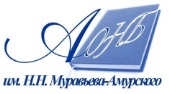 Государственное бюджетное учреждение культуры«Амурская областная научная библиотека имени Н.Н. Муравьева-Амурского